Администрация муниципального образования Тихорецкий районПАМЯТКАо предоставлении муниципальной услуги «Признание граждан нуждающимися  в жилых помещениях (улучшении жилищных условий)»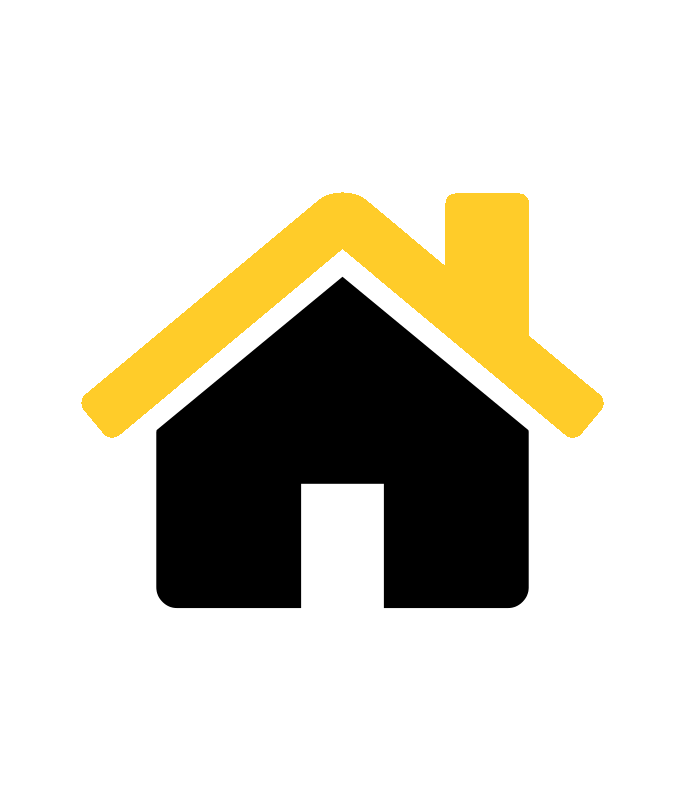 Согласно ст. 51 Жилищного кодекса Российской Федерации (далее – ЖК РФ) гражданами, нуждающимися в жилых помещениях, предоставляемых по договорам социального найма, признаются (далее - нуждающиеся в жилых помещениях): 1)не являющиеся нанимателями жилых помещений по договорам социального найма, договорам найма жилых помещений жилищного фонда социального использования или членами семьи нанимателя жилого помещения по договору социального найма, договору найма жилого помещения жилищного фонда социального использования либо собственниками жилых помещений или членами семьи собственника жилого помещения;2)являющиеся нанимателями жилых помещений по договорам социального найма, договорам найма жилых помещений жилищного фонда социального использования или членами семьи нанимателя жилого помещения по договору социального найма, договору найма жилого помещения жилищного фонда социального использования либо собственниками жилых помещений или членами семьи собственника жилого помещения и обеспеченные общей площадью жилого помещения на одного члена семьи менее учетной нормы;3)проживающие в помещении, не отвечающем установленным для жилых помещений требованиям;4) являющиеся нанимателями жилых помещений по договорам социального найма, договорам найма жилых помещений жилищного фонда социального использования, членами семьи нанимателя жилого помещения по договору социального найма, договору найма жилого помещения жилищного фонда социального использования или собственниками жилых помещений, членами семьи собственника жилого помещения, проживающими в квартире, занятой несколькими семьями, если в составе семьи имеется больной, страдающий тяжелой формой хронического заболевания, при которой совместное проживание с ним в одной квартире невозможно, и не имеющими иного жилого помещения, занимаемого по договору социального найма, договору найма жилого помещения жилищного фонда социального использования или принадлежащего на праве собственности. Перечень соответствующих заболеваний устанавливается уполномоченным Правительством Российской Федерации федеральным органом исполнительной власти.Решением Совета МО Тихорецкий район Краснодарского края от 24 декабря 2015 г. № 195 «Об установлении нормы предоставления площади жилого помещения муниципального жилищного фонда муниципального образования Тихорецкий район по договорам социального найма и учетной нормы площади жилого помещения» утверждена жилищная обеспеченность - 10 кв. м общей площади жилого помещения на 1 человека.При определении уровня обеспеченности общей площадью жилого помещения учитывается суммарный размер общей площади всех пригодных для проживания жилых помещений, занимаемых по договорам социального найма, и (или) жилых помещений, и (или) части жилого(ых) помещения(ий), принадлежащих на праве собственности следующим гражданам:указанным в заявлении о принятии на учет;не указанным в заявлении о принятии на учет супругам граждан, указанных в заявлении о принятии на учет, а также не указанным в заявлении о принятии на учет их общим несовершеннолетним детям и не состоящим в браке совершеннолетним нетрудоспособным детям, несовершеннолетним детям и не состоящим в браке совершеннолетним нетрудоспособным детям таких граждан и их супругов независимо от места жительства супругов и детей таких граждан;проживающим по месту жительства совместно с гражданином(ами), указанным(и) в заявлении о принятии на учет, за исключением граждан, занимающих соответствующие жилые помещения по договору поднайма жилого помещения жилищного фонда социального использования, по договору найма жилого помещения жилищного фонда коммерческого использования или по договору безвозмездного пользования жилым помещением индивидуального жилищного фонда.Документы и информация, которые заявитель должен представить самостоятельно:Формализованное заявление о признании граждан нуждающимися в жилых помещениях (улучшении жилищных условий)» (далее - заявление);копии документов, удостоверяющих личность следующих граждан:указанных в заявлении;не указанных в заявлении супругов граждан, указанных в заявлении, а также не указанных в заявлении их общих несовершеннолетних детей и не состоящих в браке совершеннолетних нетрудоспособных детей, несовершеннолетних детей и не состоящих в браке совершеннолетних нетрудоспособных детей таких граждан и их супругов независимо от места жительства супругов и детей таких граждан (далее - не указанные в заявлении члены семьи заявителя);проживающих по месту жительства совместно с гражданином(ами), указанным(и) в заявлении, за исключением граждан, занимающих соответствующие жилые помещения по договору поднайма жилого помещения жилищного фонда социального использования, по договору найма жилого помещения жилищного фонда коммерческого использования или по договору безвозмездного пользования жилым помещением индивидуального жилищного фонда (далее - граждане, проживающие по месту жительства совместно с заявителем);свидетельства о государственной регистрации актов гражданского состояния:копия свидетельства о рождении;копия свидетельства о заключении (расторжении) брака (при наличии факта);копия свидетельства об установлении отцовства (при наличии факта);копия свидетельства об усыновлении (при наличии факта);копия свидетельства о перемене имени (при наличии факта);копия свидетельства о смерти (при наличии факта);копия вступившего в силу решения суда об определении состава семьи (при наличии факта);копия договора найма жилого помещения жилищного фонда коммерческого использования (при наличии факта);копия договора безвозмездного пользования жилым помещением индивидуального жилищного фонда (при наличии факта);справка жилищного, жилищно-строительного или иного специализированного потребительского кооператива о членстве в указанном кооперативе (при наличии факта);копия соглашения об определении порядка пользования жилым помещением (при наличии факта);копия вступившего в силу решения суда об определении порядка пользования жилым помещением (при наличии факта);документы, подтверждающие место жительства:копия паспорта гражданина Российской Федерации с отметкой о регистрации гражданина по месту жительства;копия свидетельства о регистрации по месту жительства (при наличии факта);копия вступившего в силу решения суда об установлении факта проживания гражданина и членов его семьи по соответствующему адресу (при наличии факта); согласие на обработку персональных данных не указанных в заявлении членов семьи заявителя, а также граждан, проживающих по месту жительства совместно с заявителем, либо их законных представителей на обработку персональных данных указанных лиц;документ, удостоверяющий права (полномочия) представителя заявителя.Документы и информация, которые заявитель вправе представить по собственной инициативе:справки из органа, осуществляющего технический учет жилищного фонда, и органа, осуществляющего государственную регистрацию прав на недвижимое имущество и сделок с ним, о наличии (отсутствии) у гражданина и членов его семьи, указанных в заявлении, а также не указанных в заявлении, граждан, проживающих по месту жительства совместно с заявителем, на праве собственности или на основании иного подлежащего государственной регистрации права жилого(ых) помещения(ий) и (или) земельного(ых) участка(ов), выделенного(ых) для строительства жилого(ых) дома(ов), составленные не ранее чем за два месяца до даты представления их в администрацию;копии свидетельства о государственной регистрации права собственности на жилое помещение, в котором гражданин и члены его семьи, указанные в заявлении, а также не указанные в заявлении члены семьи заявителя проживают в качестве членов семьи собственника данного жилого помещения;копии свидетельств(а) о государственной регистрации права собственности гражданина и (или) членов его семьи, указанных в заявлении, не указанных в заявлении членов семьи заявителя, граждан, проживающих по месту жительства совместно с заявителем, на жилое(ые) помещение(я) и (или) земельный(ые) участок(и), выделенный(ые) для строительства жилого(ых) дома(ов);копия решения уполномоченного органа о признании жилого помещения непригодным для проживания (многоквартирного дома аварийным и подлежащим сносу или реконструкции) (при наличии факта);копия технического паспорта жилого помещения по месту жительства или по месту проживания, установленному вступившим в силу решением суда, гражданина и членов его семьи, указанных в заявлении, а также членов семьи, не указанных в заявлении, граждан, проживающих по месту жительства совместно с заявителем, и технический(ие) паспорт(а) на жилое(ые) помещение(я), принадлежащее(ие) гражданину и (или) членам его семьи, указанным в заявлении, и (или) членам семьи, не указанным в заявлении, гражданам, проживающим по месту жительства совместно с заявителем, на праве собственности. Технический паспорт жилого помещения должен быть составлен по состоянию на дату не ранее пяти лет до даты представления его в уполномоченный орган по учету либо должен содержать отметку органа технической инвентаризации о проведении технической инвентаризации жилого помещения в течение пяти лет до даты представления технического паспорта в администрацию. Требование о предоставлении технического паспорта жилого помещения не распространяется на граждан, занимающих жилые помещения по договорам найма специализированного жилого помещения, договорам найма жилого помещения жилищного фонда коммерческого использования, договорам поднайма жилого помещения жилищного фонда социального использования, договорам безвозмездного пользования жилым помещением индивидуального жилищного фонда;выписка(и) из лицевого счета жилого(ых) помещения(ий), принадлежащего(их) гражданину и (или) членам его семьи, указанным в заявлении, а также членам семьи, не указанным в заявлении, гражданам, проживающим по месту жительства совместно с заявителем, на праве собственности, фактически занимаемого(ых) гражданином и (или) членами его семьи, указанными в заявлении, а также членами семьи, не указанными в заявлении, гражданами, проживающими по месту жительства совместно с заявителем, составленные не ранее чем за два месяца до даты представления их в администрацию;выписка(и) из лицевого счета жилого(ых) помещения(ий), принадлежавшего(их) в течение последних пяти лет гражданину и (или) членам его семьи, указанным в заявлении, а также членам семьи, не указанным в заявлении, гражданам, проживающим по месту жительства совместно с заявителем, на праве собственности, фактически занимаемого(ых) в течение последних пяти лет гражданином и (или) членами его семьи, указанными в заявлении, а также членами семьи, не указанным в заявлении, гражданам, проживающим по месту жительства совместно с заявителем, составленная не ранее чем за два месяца до даты представления в администрацию (для признания заявителя нуждающимся в улучшении жилищных условий в рамках направления (подпрограммы) «Устойчивое развитие сельских территорий»);выписка(и) из лицевого счета жилого(ых) помещения(ий) должна(ы) быть составлена(ы) в соответствии с требованиями приказа департамента жилищно-коммунального хозяйства Краснодарского края от 30 января 2009 года № 9 «Об утверждении форм выписки из лицевого счета жилого помещения частного, муниципального или государственного жилищного фонда и Порядка заполнения и выдачи выписки из лицевого счета жилого помещения частного, муниципального или государственного жилищного фонда».Документы, на основании которых заявитель и члены его семьи, указанные в заявлении, а также не указанные в заявлении члены семьи заявителя и граждане, проживающие по месту жительства совместно с заявителем, занимают жилое(ые) помещение(ия):копия договора социального найма жилого помещения (при наличии факта);копия договора найма специализированного жилого помещения (при наличии факта);копия договора поднайма жилого помещения жилищного фонда социального использования (при наличии факта).Копии документов заверяются в установленном законом порядке или представляются с предъявлением подлинника.Полный перечень документов размещен на сайте администрации муниципального образования Тихорецкий район (http://admin-tih.ru/) в сети «Интернет» в разделе: «Администрация» «Управления и отделы» «Управление жилищных отношений» «Перечни нормативных правовых актов, регулирующих предоставление государственных и муниципальных услуг».Часы приема: ПН, ВТ, ЧТ с 09.00 до 18.00, часы перерыва:  с 13.00 до 13.50.Тел. 7-34-10 (Басиева Ольга Викторовна, Крутова Оксана Владимировна).Во исполнение Федерального закона от 27.07.2010                 № 210-ФЗ «Об организации предоставления  государственных  и  муниципальных  услуг» информация о порядке и условиях предоставления муниципальной услуги «Признание граждан нуждающимися в жилых помещениях (улучшении жилищных условий)», утвержденной   постановлением администрации муниципального образования Тихорецкий район от 20 января 2016 года № 22 размещена на официальном сайте администрации http://admin-tih.ru/.Ознакомиться с регламентом предоставления муниципальной услуги «Признание граждан нуждающимися в жилых помещениях (улучшении жилищных условий)» можно на сайте администрации муниципального образования Тихорецкий район (http://admin-tih.ru/) в сети «Интернет» в разделе: «Администрация» «Управления и отделы» «Управление жилищных отношений» «Документы».